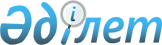 "2009 жылғы аудандық бюджет туралы" аудандық мәслихаттың 2008 жылғы 22 желтоқсандағы  N 13/1 шешіміне өзгерістер мен толықтырулар енгізу туралы
					
			Күшін жойған
			
			
		
					Солтүстік Қазақстан облысы Қызылжар ауданы мәслихатының 2009 жылғы 27 сәуірдегі N 15/2 шешімі. Солтүстік Қазақстан облысы Қызылжар ауданының Әділет басқармасында 2009 жылғы 13 мамырда N 13-8-104 тіркелді. Күші жойылды - Солтүстік Қазақстан облысы Қызылжар аудандық мәслихатының 2012 жылғы 16 сәуірдегі N 4/4 Шешімімен

      Ескерту. Күші жойылды - Солтүстік Қазақстан облысы Қызылжар аудандық мәслихатының 2012.04.16 N 4/4 Шешімімен      Қазақстан Республикасының 2008 жылғы 4 желтоқсандағы № 95-IV Бюджеттік кодексіне, «Қазақстан Республикасындағы жергілікті мемлекеттік басқару және өзін-өзі басқару туралы» 2001 жылғы 23 қаңтардағы № 148-II Заңына сәйкес, Қызылжар аудандық мәслихаты ШЕШТІ: 



      1. «2009 жылғы аудандық бюджет туралы» аудандық мәслихаттың 2008 жылғы 22 желтоқсандағы № 13/1 (2009 жылғы 26 қаңтардағы тіркелуі № 13-8-96, «Қызылжар және қызылжарлықтар» газеті, 2009 жылғы 30 қаңтардағы № 4, «Маяк» газеті, 2009 жылғы 30 қаңтардағы № 4) шешіміне келесі өзгерістер мен толықтырулар енгізілсін:

      1 тармақта:

      1) тармақшада

      «2137747» цифрлары «2350289 » цифрларымен ауыстырылсын; 

      «1866576» цифрлары «2067362 » цифрларымен ауыстырылсын;

      2) тармақшада

      «2137747» цифрлары «2391343» цифрларымен ауыстырылсын;

      3 тармақша алынсын;

      5) тармақшада

      «0» цифрлары «4620» цифрларымен ауыстырылсын;

      6) тармақшада

      «0» цифрлары «-45674» цифрларымен ауыстырылсын;

      7) тармақшада

      «0» цифрлары «45674» цифрларымен ауыстырылсын.

      келесі мазмұндағы 16-1, 17-1, 17-2, 17-3 тармақтарымен толықтырылсын:

      «17-3. Жылдың басына қалыптасқан 45674 сомадағы аудандық бюджеттің бос қалдықтарының есебінен 5 қосымшаға сәйкес аудандық бюджеттің бюджеттік бағдарламалары бойынша бекітілсін;

      16-1. Өңірлік жұмыспен қамту және кадрларды қайта даярлау Стратегиясын (Жол картасы) іске асыру шеңберінде республикалық бюджеттен аудандық бюджет бағдарламаларына жұмыспен қамтуды қамтамасыз етуге берілген 66596 мың теңге сомадағы нысаналы трансферттер сомасының бөлінуі есептелсін:

      1) білім беру нысандарының ағымдағы және күрделі жөндеулеріне - 29128 мың теңге;

      2) мәдениет нысандарының ағымдағы және күрделі жөндеулеріне – 5000 мың теңге;

      3) әлеуметтік жобаларға (мәдениет нысандары) – 5000 мың теңге;

      4) әлеуметтік жұмыс орындары және жастар тәжірибесі бағдарламасын кеңейтуге - 7 818 мың теңге соның ішінде:

      жастар тәжірибесі бағдарламасын кеңейтуге – 6198 мың теңге;

      әлеуметтік жұмыс орындарын құруға –1620 мың теңге;

      5) инженерлік-коммуникациялық инфрақұрылымды жөндеуге және елді мекендерді абаттандыруға, соның ішінде жылумен қамтамасыз ету нысандарына – 10250 мың теңге;

      6) аудандық маңызы бар және елді мекендер мен қала көшелерінің автомобиль жолдарын ұстауы мен жөндеуге – 9400 мың теңге.

      17-1. Өңірлік жұмыспен қамту және кадрларды қайта даярлау Стратегиясын (Жол картасы) іске асыру шеңберінде облыстық бюджеттен аудандық бюджет бағдарламаларына жұмыспен қамтуды қамтамасыз етуге берілген 64641 мың теңге сомадағы нысаналы трансферттер сомасының бөлінуі есептелсін:

      1) білім беру нысандарының ағымдағы және күрделі жөндеулеріне –10141 мың теңге;

      2) инженерлік-коммуникациялық инфрақұрылымды жөндеуге және елді мекендерді абаттандыруға 33 000 теңге сомасында, соның ішінде:

      канализация нысандарының күрделі жөндеуіне – 20000 мың теңге;

      сумен қамтамасыз ету нысандарының күрделі жөндеуіне – 13000 мың теңге;

      аудандық маңызы бар және елді мекендер мен қала көшелерінің автомобиль жолдарын ұстауы мен жөндеуге – 21500 мың теңге.

      17-2. Өңірлік жұмыспен қамту және кадрларды қайта даярлау Стратегиясын (Жол картасы) іске асыру шеңберінде жергілікті бюджет есебінен аудандық бюджет бағдарламаларына жұмыспен қамтуды қамтамасыз етуге білім беру нысандарының күрделі және ағымдағы жөндеулеріне 1753 мың теңге сомасының бөлінуі есептелсін».



      2. Көрсетілген шешімнің 1, 2, 3, 5 қосымшалары жаңа редакцияда мазмұндалсын (қоса беріледі).



      3. Осы шешім 2009 жылғы 1 қаңтардан бастап қолданысқа енгізіледі.      Аудандық мәслихат           Аудандық мәслихат

    сессиясының төрағасы               хатшысы

      Е. Ғабдулин                 А. Молдахметова

Аудандық мәслихаттың

2009 жылғы 27 сәуірдегі

№ 15/2  шешіміне 1 қосымша 2009 жылғы Қызылжар ауданының бюджетi

Аудандық мәслихаттың

2009 жылғы 27 сәуірдегі

№ 15/2  шешіміне 2 қосымша 2009 жылға арналған аудандық бюджеттi дамыту бюджеттік бағдарламасының тiзбесi бюджеттік инвестициялық жобаларды (бағдарламаларды) іске асыруға және заңды тұлғалардың жарғылық капиталын ұлғайтуға немесе қалыптастыруға бағытталған бюджеттік бағдарламаларға б?лініп бекітілсін

Аудандық мәслихаттың

2009 жылғы 27 сәуірдегі

№ 15/2  шешіміне 3 қосымша 2009 жылға Қызылжар ауданының ауыл (село), ауылдық (селолық) округтерiнiң бюджеттiк бағдарламаларыКестенің жалғасыКестенің жалғасы

Аудандық мәслихаттың

2009 жылғы 27 сәуірдегі

№ 15/2  шешіміне 5 қосымша 2009 жылға арналған Қызылжар ауданының "Жергілікті өкілетті органдардың шешімі бойынша азаматтардың жекелеген топтарына әлеуметтік көмек" 451.007.000 бюджеттік бағдарламасы бойынша шығындардың тізбесі

Аудандық мәслихаттың

2009 жылғы 27 сәуірдегі

№ 15/2  шешіміне 6 қосымша 2009 жылдың 1 қаңтарына қалыптасқан бос бюджеттік қаражат қалдықтарын  бағыттау
					© 2012. Қазақстан Республикасы Әділет министрлігінің «Қазақстан Республикасының Заңнама және құқықтық ақпарат институты» ШЖҚ РМК
				СанатыСанатыСанатыАтауыСомасы, мың теңгеСыныбыСыныбыАтауыСомасы, мың теңгеІшкі сыныбыАтауыСомасы, мың теңге123АВ1) Кiрiстер2 350 2891Салықтық түсімдер275 63903Әлеуметтік салық170 8141Әлеуметтік салық170 81404Меншiкке салынатын салықтар87 1331Мүлiкке салынатын салықтар46 8673Жер салығы11 8574Көлiк құралдарына салынатын салық26 0875Бірыңғай жер салығы2 32205Тауарларға, жұмыстарға және қызметтерге салынатын iшкi салықтар14 5572Акциздер4 6463Табиғи және басқа ресурстарды пайдаланғаны үшiн түсетiн түсiмдер4 7984Кәсiпкерлiк және кәсiби қызметтi жүргiзгенi үшiн алынатын алымдар5 11308Заңдық мәнді іс-әрекеттерді жасағаны және (немесе) оған уәкілеттігі бар мемлекеттік органдар немесе лауазымды адамдар құжаттар бергені үшін алынатын міндетті төлемдер3 1351Мемлекеттік баж3 1352Салықтық емес түсiмдер3 45501Мемлекеттік меншіктен түсетін кірістер1 9535Мемлекет меншігіндегі мүлікті жалға беруден түсетін кірістер1 95306Басқа да салықтық емес түсiмдер1 5021Басқа да салықтық емес түсiмдер1 5023Негізгі капиталды сатудан түсетін түсімдер3 83301Мемлекеттік мекемелерге бекітілген мемлекеттік мүлікті сату1601Мемлекеттік мекемелерге бекітілген мемлекеттік мүлікті сату16003Жердi және материалдық емес активтердi сату3 6731Жерді сату3 6734Трансферттердің түсімдері2 067 36202Мемлекеттiк басқарудың жоғары тұрған органдарынан түсетiн трансферттер2 067 3622Облыстық бюджеттен түсетiн трансферттер2 067 3622Ағымдағы нысаналы трансферттер211 2252Нысаналы даму трансферттері517 6952Субвенциялар1 338 442Функционалдық  топФункционалдық  топФункционалдық  топАтауыСомасы,   мың теңгеӘкiмшiӘкiмшiАтауыСомасы,   мың теңгеБағдарламаАтауыСомасы,   мың теңге123АВ2) Шығындар2 391 3431Жалпы сипаттағы мемлекеттiк қызметтер165 033112Аудан (облыстық маңызы бар қала) мәслихатының аппараты9 078001Аудан (облыстық маңызы бар қала) мәслихатының қызметін қамтамасыз ету9 078122Аудан (облыстық маңызы бар қала) әкімінің аппараты37 478001Аудан (облыстық маңызы бар қала) әкімінің қызметін қамтамасыз ету37 478123Қаладағы аудан, аудандық маңызы бар қала, кент, ауыл  (село), ауылдық (селолық) округ әкімінің аппараты99 861001Қаладағы ауданның, аудандық маңызы бар қаланың, кенттің, ауылдың (селоның), ауылдық (селолық) округтің әкімі аппаратының қызметін қамтамасыз ету99 861452Ауданның (облыстық маңызы бар қаланың) қаржы бөлімі10 099001Қаржы бөлімінің қызметін қамтамасыз ету9 331003Салық салу мақсатында мүлікті бағалауды жүргізу559011Коммуналдық меншікке түскен мүлікті есепке алу, сақтау, бағалау және сату209453Ауданның (облыстық маңызы бар қаланың) экономика және бюджеттік жоспарлау бөлімі8 517001Экономика және бюджеттік жоспарлау бөлімнің қызметін қамтамасыз ету8 5172Қорғаныс5 998122Аудан (облыстық маңызы бар қала) әкімінің аппараты5 998005Жалпыға бірдей әскери міндетті атқару шеңберіндегі іс-шаралар3 498006Аудан (облыстық маңызы бар қала) ауқымындағы төтенше жағдайлардың алдын алу және оларды жою2 300007Аудандық (қалалық) ауқымдағы дала өрттерінің, сондай-ақ мемлекеттік өртке қарсы қызмет органдары құрылмаған елдi мекендерде өрттердің алдын алу және оларды сөндіру жөніндегі іс-шаралар2003Қоғамдық тәртіп, қауіпсіздік, құқықтық, сот, қылмыстық-

атқару қызметі500458Ауданның (облыстық маңызы бар қаланың) тұрғын үй-коммуналдық шаруашылығы, жолаушылар көлігі және автомобиль жолдары бөлімі500021Елдi мекендерде жол жүрісі қауiпсiздiгін қамтамасыз ету5004Бiлiм беру1 354 285464Ауданның (облыстық маңызы бар қаланың) білім беру бөлімі36 282009Мектепке дейінгі тәрбие ұйымдарының қызметін қамтамасыз ету36 282123Қаладағы аудан, аудандық маңызы бар қала, кент, ауыл  (село), ауылдық (селолық) округ әкімінің аппараты2 242005Ауылдық (селолық) жерлерде балаларды мектепке дейін тегін алып баруды және кері алып келуді ұйымдастыру2 242464Ауданның (облыстық маңызы бар қаланың) білім беру бөлімі1 315 761003Жалпы білім беру1 192 706006Балалар үшін қосымша білім беру52 017010Республикалық бюджеттен берілетін нысаналы трансферттердің есебінен білім берудің мемлекеттік жүйесіне оқытудың жаңа технологияларын енгізу6 353001Білім беру бөлімінің қызметін қамтамасыз ету7 690004Ауданның (облыстык маңызы бар қаланың) мемлекеттік білім беру мекемелерінде білім беру жүйесін ақпараттандыру2 865005Ауданның (облыстык маңызы бар қаланың) мемлекеттік білім беру мекемелер үшін оқулықтар мен оқу-әдiстемелiк кешендерді сатып алу және жеткізу13 108011Өңірлік жұмыспен қамту және кадрларды қайта даярлау стратегиясы шеңберінде білім беру объектілерін күрделі, ағымдағы жөндеу41 0226Әлеуметтiк көмек және әлеуметтiк қамсыздандыру104 125451Ауданның (облыстық маңызы бар қаланың) жұмыспен қамту және әлеуметтік бағдарламалар бөлімі104 125002Еңбекпен қамту бағдарламасы22 154004Ауылдық жерлерде тұратын денсаулық сақтау, білім беру, әлеуметтік қамтамасыз ету, мәдениет және спорт мамандарына отын сатып алу бойынша әлеуметтік көмек көрсету200005Мемлекеттік атаулы әлеуметтік көмек13 917007Жергілікті өкілетті органдардың шешімі бойынша азаматтардың жекелеген топтарына әлеуметтік көмек7 275010Үйден тәрбиеленіп оқытылатын мүгедек балаларды материалдық қамтамасыз ету374014Мұқтаж азаматтарға үйде әлеуметтiк көмек көрсету23 50801618 жасқа дейінгі балаларға мемлекеттік жәрдемақылар16 588017Мүгедектерді оңалту жеке бағдарламасына сәйкес, мұқтаж мүгедектерді міндетті гигиеналық құралдармен қамтамасыз етуге, және ымдау тілі мамандарының, жеке көмекшілердің қызмет көрсету3 371001Жұмыспен қамту және әлеуметтік бағдарламалар бөлімінің қызметін қамтамасыз ету16 257011Жәрдемақыларды және басқа да әлеуметтік төлемдерді есептеу, төлеу мен жеткізу бойынша қызметтерге ақы төлеу4817Тұрғын үй-коммуналдық шаруашылық200 806458Ауданның (облыстық маңызы бар қаланың) тұрғын үй-коммуналдық шаруашылығы, жолаушылар көлігі және автомобиль жолдары бөлімі8 800004Азаматтардың жекелген санаттарын тұрғын үймен қамтамасыз ету8 800467Ауданның (облыстық маңызы бар қаланың) құрылыс бөлімі115 000003Мемлекеттік коммуналдық тұрғын үй қорының тұрғын үй құрылысы115 000123Қаладағы аудан, аудандық маңызы бар қала, кент, ауыл  (село), ауылдық (селолық) округ әкімінің аппараты1 214014Елді мекендерді сумен жабдықтауды ұйымдастыру1 214458Ауданның (облыстық маңызы бар қаланың) тұрғын үй-коммуналдық шаруашылығы, жолаушылар көлігі және автомобиль жолдары бөлімі43 250030Өңірлік жұмыспен қамту және кадрларды қайта даярлау стратегиясы шеңберінде елді мекендер пунктерін көркейту және инженерлік-коммуникациялық инфрақұрылымдарды жөндеу43 250467Ауданның (облыстық маңызы бар қаланың) құрылыс бөлімі387006Сумен жабдықтау жүйесін дамыту387123Қаладағы аудан, аудандық маңызы бар қала, кент, ауыл  (село), ауылдық (селолық) округ әкімінің аппараты10 478008Елді мекендерде көшелерді жарықтандыру9 885009Елді мекендердің санитариясын қамтамасыз ету593458Ауданның (облыстық маңызы бар қаланың) тұрғын үй-коммуналдық шаруашылығы, жолаушылар көлігі және автомобиль жолдары бөлімі21 677015Елдi мекендердегі көшелердi жарықтандыру2 659016Елдi мекендердiң санитариясын қамтамасыз ету4 898017Жерлеу орындарын күтiп-ұстау және туысы жоқтарды жерлеу342018Елдi мекендердi абаттандыру және көгалдандыру13 7788Мәдениет, спорт, туризм және ақпараттық кеңістiк77 804123Қаладағы аудан, аудандық маңызы бар қала, кент, ауыл  (село), ауылдық (селолық) округ әкімінің аппараты25 808006Жергілікті деңгейде мәдени-демалыс жұмыстарын қолдау25 808455Ауданның (облыстық маңызы бар қаланың) мәдениет және тілдерді дамыту бөлімі13 180003Мәдени-демалыс жұмысын қолдау13 180465Ауданның (облыстық маңызы бар қаланың) дене шынықтыру және спорт бөлімі4 106006Аудандық (облыстық маңызы бар қалалық) деңгейде спорттық жарыстар өткiзу125007Әртүрлi спорт түрлерi бойынша аудан (облыстық маңызы бар қала)  құрама командаларының мүшелерiн дайындау және олардың облыстық спорт жарыстарына қатысуы3 981455Ауданның (облыстық маңызы бар қаланың) мәдениет және тілдерді дамыту бөлімі8 566006Аудандық (қалалық) кiтапханалардың жұмыс iстеуi6 709007Мемлекеттік тілді және Қазақстан халықтарының басқа да тілді дамыту1 857456Ауданның (облыстық маңызы бар қаланың) ішкі саясат бөлімі9 000002Бұқаралық ақпарат құралдары арқылы мемлекеттiк ақпарат саясатын жүргізу9 000455Ауданның (облыстық маңызы бар қаланың) мәдениет және тілдерді дамыту бөлімі9 928001Мәдениет және тілдерді дамыту бөлімінің қызметін қамтамасыз ету4 928004Өңірлік жұмыспен қамту және кадрларды қайта даярлау стратегиясы шеңберінде мәдениет объектілерін күрделі, ағымдағы жөндеу5 000456Ауданның (облыстық маңызы бар қаланың) ішкі саясат бөлімі3 638001Ішкі саясат бөлімінің қызметін қамтамасыз ету3 638465Ауданның (облыстық маңызы бар қаланың) дене шынықтыру және спорт бөлімі3 578001Дене шынықтыру және спорт бөлімі қызметін қамтамасыз ету3 57810Ауыл, су, орман, балық шаруашылығы, ерекше қорғалатын табиғи аумақтар, қоршаған ортаны және жануарлар дүниесін қорғау, жер қатынастары434 079462Ауданның (облыстық маңызы бар қаланың) ауыл шаруашылық бөлімі17 876001Ауыл шаруашылығы бөлімінің қызметін қамтамасыз ету10 775003Мал көмінділерінің (биотермиялық шұңқырлардың) жұмыс істеуін қамтамасыз ету150099Республикалық бюджеттен берілетін нысаналы трансферттер есебiнен ауылдық елді мекендер саласының мамандарын әлеуметтік қолдау шараларын іске асыру6 951467Ауданның (облыстық маңызы бар қаланың) құрылыс бөлімі402 308012Сумен жабдықтау жүйесін дамыту402 308463Ауданның (облыстық маңызы бар қаланың) жер қатынастары бөлімі8 895001Жер қатынастары бөлімінің қызметін қамтамасыз ету6 016003Елдi мекендердi жер-шаруашылық орналастыру2 879123Қаладағы аудан, аудандық маңызы бар қала, кент, ауыл  (село), ауылдық (селолық) округ әкімінің аппараты5 000019Өңірлік жұмыспен қамту және кадрларды қайта даярлау стратегиясы шеңберінде кенттердегі, ауылдардағы (селолардағы), ауылдық (селолық) округтардағы басымды әлеуметтік жобаларды қаржыландыру5 00011Өнеркәсіп, сәулет, қала құрылысы және құрылыс қызметі3 968467Ауданның (облыстық маңызы бар қаланың) құрылыс бөлімі3 968001Құрылыс бөлімінің қызметін қамтамасыз ету3 96812Көлiк және коммуникация34 952458Ауданның (облыстық маңызы бар қаланың) тұрғын үй-коммуналдық шаруашылығы, жолаушылар көлігі және автомобиль жолдары бөлімі34 952023Автомобиль жолдарының жұмыс істеуін қамтамасыз ету4 052008Өңірлік жұмыспен қамту және кадрларды қайта даярлау стратегиясы шеңберінде аудандық маңызы бар автомобиль жолдарын, қалалар мен елді мекендердің көшелерін ұстауға және жөндеу30 90013Басқалар9 572469Ауданның (облыстық маңызы бар қаланың) кәсіпкерлік бөлімі4 102001Кәсіпкерлік бөлімі қызметін қамтамасыз ету4 102452Ауданның (облыстық маңызы бар қаланың) қаржы бөлімі700012Ауданның (облыстық маңызы бар қаланың) жергілікті атқарушы органының резерві700458Ауданның (облыстық маңызы бар қаланың) тұрғын үй-коммуналдық шаруашылығы, жолаушылар көлігі және автомобиль жолдары бөлімі4 770001Тұрғын үй-коммуналдық шаруашылығы, жолаушылар көлігі және автомобиль жолдары бөлімінің қызметін қамтамасыз ету4 77015Трансферттер221452Ауданның (облыстық маңызы бар қаланың) қаржы бөлімі221006Нысаналы пайдаланылмаған (толық пайдаланылмаған) трансферттерді қайтару2213) Таза бюджеттік несиелеуБюджеттік несиелер5Бюджеттік кредиттерді өтеу4) Қаржы активтерімен операциялары бойынша сальдо4 620Қаржы активтерінің сатып алу4 62013Басқалар4 620452Ауданның (облыстық маңызы бар қаланың) қаржы бөлімі4 620014Заңды тұлғалардың жарғылық капиталын қалыптастыру немесе ұлғайту4 6206Мемлекеттің қаржы активтерін сатудан түсетін түсімдер5) Бюджеттік дефициті (профициті)-45 6746) Бюджеттік дефицитін  (профициты қолдануы) қаржыландыру45 6747Қарыздар түсімі16Қарыздарды өтеу8Бюджет қаражаттарының пайдаланылатын қалдықтары45 67401Бюджет қаражаты қалдықтары45 6741Бюджет қаражатының бос қалдықтары45 674Бюджет қаражатының бос қалдықтары45 674Функционалдық топФункционалдық топФункционалдық топАтауыСомасы,

мың теңгеӘкiмшiӘкiмшiАтауыСомасы,

мың теңгеБағдарламаАтауыСомасы,

мың теңге123АВБарлығы522 315Инвестициялық жобалар517 6957Тұрғын үй-коммуналдық шаруашылық115 387467Ауданның (облыстық маңызы бар қаланың) құрылыс бөлімі115 387003Мемлекеттік коммуналдық тұрғын үй қорының тұрғын үй құрылысы115 000соның ішіндеЭлитное селосындағы оралмандарға «Байтерек» шағын ауданын құрылыс жобасын әзірлеуге15 000Элитное селосында «Байтерек» шағын ауданында оралмандарға 100 жеке тұрғын үй салуға100 000006Сумен жабдықтау жүйесін дамыту387соның ішіндеДолматово селосында Азия даму банкі қарызы бойынша сумен қамтамасыз ету жүйелерінің салынуына авторлық қадағалау мен технологиялық ілеспеге38710Ауыл, су, орман, балық шаруашылығы, ерекше қорғалатын табиғи аумақтар, қоршаған ортаны және жануарлар дүниесін қорғау, жер қатынастары402 308467Ауданның (облыстық маңызы бар қаланың) құрылыс бөлімі402 308012Сумен жабдықтау жүйесін дамыту402 308соның ішіндеБескөл селосының шешуші желілерін қайта жаңарту402 308Инвестициялық бағдарламалар4 62013Басқалар4 620452Ауданның (облыстық маңызы бар қаланың) қаржы бөлімі4 620014Заңды тұлғалардың жарғылық капиталын қалыптастыру немесе ұлғайту4 620Функционалдық топФункционалдық топФункционалдық топФункционалдық топАтауыБарлы-ғысоның iшiндесоның iшiндеӘкiмшiӘкiмшiӘкiмшiАтауыБарлы-ғыАрхангелкаАсановоБағдарламаБағдарламаАтауыБарлы-ғыАрхангелкаАсановоКіші бағ-дар-ламаАтауыБарлы-ғыАрхангелкаАсаново1234АВБарлығы69 3875 6524 56601Жалпы сипаттағы мемлекеттiк қызметтер49 9744 3024 262123Қаладағы аудан, аудандық маңызы бар қала, кент, ауыл  (село), ауылдық (селолық) округ әкімінің аппараты49 9744 3024 262001Қаладағы ауданның, аудандық маңызы бар қаланың, кенттің, ауылдың (селоның), ауылдық (селолық) округтің әкімі аппаратының қызметін қамтамасыз ету49 9744 3024 262003Жергілікті органдардың аппараттары49 7154 2724 147007Мемлекеттік қызметшілердің біліктілігін арттыру593015009Мемлекеттік органдарды материалдық-техникалық жарақтандыру20010004Бiлiм беру1 3080193123Қаладағы аудан, аудандық маңызы бар қала, кент, ауыл  (село), ауылдық (селолық) округ әкімінің аппараты1 3080193005Ауылдық (селолық) жерлерде балаларды мектепке дейін тегін алып баруды және кері алып келуді ұйымдастыру1 30819307Тұрғын үй-коммуналдық шаруашылық7 405325111123Қаладағы аудан, аудандық маңызы бар қала, кент, ауыл  (село), ауылдық (селолық) округ әкімінің аппараты7 405325111014Елді мекендерді сумен жабдықтауды ұйымдастыру1 214008Елді мекендерде көшелерді жарықтандыру5 959265111009Елді мекендердің санитариясын қамтамасыз ету2326008Мәдениет, спорт, туризм және ақпараттық кеңістiк10 7001 0250123Қаладағы аудан, аудандық маңызы бар қала, кент, ауыл  (село), ауылдық (селолық) округ әкімінің аппараты10 7001 0250006Жергілікті деңгейде мәдени-демалыс жұмыстарын қолдау10 7001 02510Ауыл, су, орман, балық шаруашылығы, ерекше қорғалатын табиғи аумақтар, қоршаған ортаны және жануарлар дүниесін қорғау, жер қатынастары000123Қаладағы аудан, аудандық маңызы бар қала, кент, ауыл  (село), ауылдық (селолық) округ әкімінің аппараты000019Өңірлік жұмыспен қамту және кадрларды қайта даярлау стратегиясы шеңберінде кенттердегі, ауылдардағы (селолардағы), ауылдық (селолық) округтардағы басымды әлеуметтік жобаларды қаржыландыру000027Республикалық бюджеттен берілетін трансферттердің есебінен0соның iшiндесоның iшiндесоның iшiндесоның iшiндесоның iшiндесоның iшiндесоның iшiндесоның iшiндеБере-зовоБескөлБугро-воеВагу-

линоВиногра-довоДолма-товоКуйбыше-воҚызылжар6 29510 6076 1357 4395 7697 0689 8755 9815 2146 4495 3864 6524 4394 7755 9274 5685 2146 4495 3864 6524 4394 7755 9274 5685 2146 4495 3864 6524 4394 7755 9274 5685 2146 4495 3864 5384 4394 7755 9274 5681410004502110000454045021100004544502114543773 7081558421 3302092461023773 7081558421 3302092461025406743773 70815530248420924610217270403831 94502 0843 70285770403831 94502 0843 7028577043831 9452 0843 702857000000000000000000000000Барлығысоның iшiндесоның iшiндесоның iшiндесоның iшiндесоның iшiндесоның iшiндесоның iшiндесоның iшiндесоның iшiндесоның iшiндеБарлығыЛес-нойНалобиноНовоникольскПетерфельдПри-брежноеРас-светРощинскСвет-лопо-льскСоко-

ловкаЯкорьВ752167076556849437821533761478728505016672787449887406452204328581842615664520440786576467449887406452204328581842615664520440786576467449887406452204328581842615664520440786 5764 67448982406446204283581842465534510440636 5764 6741054515301580060010010093400048045400000934000480454000009344804544 2873863484159136222833483624831274 28738634841591362228334836248312703 9263863482047636222833483624831273612111501510826260200610020031766104 6133 0731510826260200610020031766104 6133 07315108262620061020031766104 6133 0735 00000000000500005 00000000000500005 00000000000500005 0005000Функционалдық топФункционалдық топФункционалдық топАтауыСомасы,

мың теңгеӘкiмшiӘкiмшiАтауыСомасы,

мың теңгеБағда-рламаАтауыСомасы,

мың теңге123АВБарлығы72756Әлеуметтiк көмек және әлеуметтiк қамсыздандыру7275451Ауданның (облыстық маңызы бар қаланың) жұмыспен қамту және әлеуметтік бағдарламалар бөлімі7275007Жергілікті өкілетті органдардың шешімі бойынша азаматтардың жекелеген топтарына әлеуметтік көмек7275соның ішіндеҰОС қатысушылары мен мүгедектеріне әлеуметтік төлеу257Санаторий-курорттық емдеу1220Аз қамтамасыз етілген отбасы студенттерін әлеуметтік қолдау152ҰОС қатысушылары мен мүгедектерінің тіс протезделуі, және жеңілдіктер мен кепілдіктер бойынша ҰОС қатысқан мүгедектерге теңелгендердің тіс протездеуі494Белсенді туберкулезбен ауыратын азаматтарды қосымша тамақтандыру265Азаматтардың жеке санатына әлеуметтiк көмек (авиатурлар)500ҰОС қатысушылары мен мүгедектеріне коммуналдық қызметтердің өтем ақысы2023Негізгі азық-түлік тағамдары бағаларының өсуіне байланысты аз қамтылған отбасыларға әлеуметтік көмек2364Функционалдық топФункционалдық топФункционалдық топФункционалдық топАтауыСомасы,

мың теңгеӘкiмшiӘкiмшiӘкiмшiАтауыСомасы,

мың теңгеБағдарламаБағдарламаАтауыСомасы,

мың теңгеКіші бағда-рламаАтауыСомасы,

мың теңге1234АВ1112Аудан (облыстық маңызы бар қала) мәслихатының аппараты363001Аудан (облыстық маңызы бар қала) мәслихатының қызметін қамтамасыз ету363003Жергілікті органдардың аппараттары83009Мемлекеттік органдарды материалдық-техникалық жарақтандыру280122Аудан (облыстық маңызы бар қала) әкімінің аппараты3 376001Аудан (облыстық маңызы бар қала) әкімінің қызметін қамтамасыз ету3 376003Жергілікті органдардың аппараттары3 018009Мемлекеттік органдарды материалдық-техникалық жарақтандыру358123Қаладағы аудан, аудандық маңызы бар қала, кент, ауыл  (село), ауылдық (селолық) округ әкімінің аппараты1 220001Қаладағы ауданның, аудандық маңызы бар қаланың, кенттің, ауылдың (селоның), ауылдық (селолық) округтің әкімі аппаратының қызметін қамтамасыз ету1 220003Жергілікті органдардың аппараттары391007Мемлекеттік қызметшілердің біліктілігін арттыру29009Мемлекеттік органдарды материалдық-техникалық жарақтандыру800452Ауданның (облыстық маңызы бар қаланың) қаржы бөлімі550001Қаржы бөлімінің қызметін қамтамасыз ету179003Жергілікті органдардың аппараттары128007Мемлекеттік қызметшілердің біліктілігін арттыру51003Салық салу мақсатында мүлікті бағалауды жүргізу3712122Аудан (облыстық маңызы бар қала) әкімінің аппараты200007Аудандық (қалалық) ауқымдағы дала өрттерінің, сондай-ақ мемлекеттік өртке қарсы қызмет органдары құрылмаған елдi мекендерде өрттердің алдын алу және оларды сөндіру жөніндегі іс-шаралар2004464Ауданның (облыстық маңызы бар қаланың) білім беру бөлімі462009Мектепке дейінгі тәрбие ұйымдарының қызметін қамтамасыз ету462123Қаладағы аудан, аудандық маңызы бар қала, кент, ауыл  (село), ауылдық (селолық) округ әкімінің аппараты904005Ауылдық (селолық) жерлерде балаларды мектепке дейін тегін алып баруды және кері алып келуді ұйымдастыру904464Ауданның (облыстық маңызы бар қаланың) білім беру бөлімі330006Балалар үшін қосымша білім беру3306451Ауданның (облыстық маңызы бар қаланың) жұмыспен қамту және әлеуметтік бағдарламалар бөлімі9 454005Мемлекеттік атаулы әлеуметтік көмек3 282015Жергілікті бюджет қаражаты есебінен3 282007Жергілікті өкілетті органдардың шешімі бойынша азаматтардың жекелеген топтарына әлеуметтік көмек3 13801618 жасқа дейінгі балаларға мемлекеттік жәрдемақылар3 034015Жергілікті бюджет қаражаты есебінен3 0347458Ауданның (облыстық маңызы бар қаланың) тұрғын үй-коммуналдық шаруашылығы, жолаушылар көлігі және автомобиль жолдары бөлімі8 800004Азаматтардың жекелген санаттарын тұрғын үймен қамтамасыз ету8 800015Жергілікті бюджет қаражаты есебінен8 800123Қаладағы аудан, аудандық маңызы бар қала, кент, ауыл  (село), ауылдық (селолық) округ әкімінің аппараты7 234014Елді мекендерді сумен жабдықтауды ұйымдастыру1 214008Елді мекендерде көшелерді жарықтандыру5 577009Елді мекендердің санитариясын қамтамасыз ету443458Ауданның (облыстық маңызы бар қаланың) тұрғын үй-коммуналдық шаруашылығы, жолаушылар көлігі және автомобиль жолдары бөлімі6 633015Елдi мекендердегі көшелердi жарықтандыру39016Елдi мекендердiң санитариясын қамтамасыз ету900018Елдi мекендердi абаттандыру және көгалдандыру5 6948123Қаладағы аудан, аудандық маңызы бар қала, кент, ауыл  (село), ауылдық (селолық) округ әкімінің аппараты958006Жергілікті деңгейде мәдени-демалыс жұмыстарын қолдау95810462Ауданның (облыстық маңызы бар қаланың) ауыл шаруашылық бөлімі91001Ауыл шаруашылығы бөлімінің қызметін қамтамасыз ету91003Жергілікті органдардың аппараттары46007Мемлекеттік қызметшілердің біліктілігін арттыру45463Ауданның (облыстық маңызы бар қаланың) жер қатынастары бөлімі107001Жер қатынастары бөлімінің қызметін қамтамасыз ету107003Жергілікті органдардың аппараттары62007Мемлекеттік қызметшілердің біліктілігін арттыру4513469Ауданның (облыстық маңызы бар қаланың) кәсіпкерлік бөлімі151001Кәсіпкерлік бөлімі қызметін қамтамасыз ету151003Жергілікті органдардың аппараттары100007Мемлекеттік қызметшілердің біліктілігін арттыру5115452Ауданның (облыстық маңызы бар қаланың) қаржы бөлімі221006Нысаналы пайдаланылмаған (толық пайдаланылмаған) трансферттерді қайтару22113452Ауданның (облыстық маңызы бар қаланың) қаржы бөлімі4 620014Заңды тұлғалардың жарғылық капиталын қалыптастыру немесе ұлғайту4 620Барлығы:Барлығы:Барлығы:Барлығы:45 674